 БОЙОРОҠ                                                                                      РАСПОРЯЖЕНИЕ  «09» март  2016 й.                                     № 16                           «09»марта .                                  О проведении закупки для муниципальных нуждВ соответствии с Федеральным законом от 5 апреля 2013 года № 44-ФЗ «О контрактной системе в сфере закупок товаров, работ, услуг для обеспечения государственных и муниципальных нужд», в целях повышения эффективности, результативности осуществления закупок товаров, работ, услуг, обеспечения гласности и прозрачности осуществления закупок, предотвращения коррупции и других злоупотреблений в сфере закупок:Руководствуясь ч.3, ч.2, ч.6, ч.4 ст.3 Федерального закона № 44-ФЗ контрактному управляющему муниципального заказчика Администрация сельского поселения Аючевский сельсовет муниципального района Стерлитамакский район Республики Башкортостан осуществить действия, направленные на проведение закупки товара (работы, услуги), в соответствии с определенным предметом закупки согласно утвержденного плана-графика размещения заказов на поставку товаров, выполнения работ, оказания услуг для обеспечения муниципальных нужд.Предметом закупки для муниципальных нужд является: размещение отходов производства и потребления на отработанном Мурдашевском карьере кирпичных глин.Период организации проведения закупки для муниципальных нужд с 30 марта .В соответствии со ст.4, п.2 ст.6, п. 2.1 ст.7, п.3 ст.9, п.1 ст.10, руководствуясь подпунктом «в» п.2 ч.1 ст. 13 Федерального закона от 9 февраля . № 8-ФЗ «Об обеспечении доступа к информации о деятельности государственных органов и органов местного самоуправления», разместить информацию об организации проведения закупки для муниципальных нужд в сети «Интернет» на официальном сайте сельского поселения Аючевский сельсовет муниципального района Стерлитамакский район Республики Башкортостан ayuchevo.ru.Контроль за выполнением настоящего распоряжения оставляю за собой.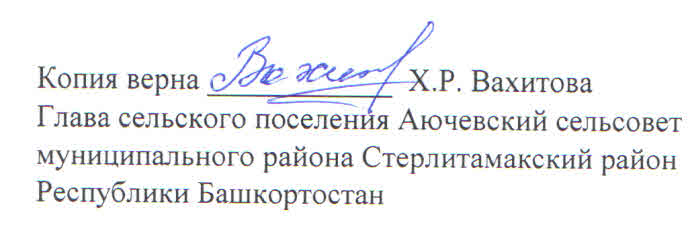 Башҡортостан РеспубликаhыСтәрлетамаҡ районымуниципаль районыныңАйыусы ауылы советыауыл биләмәhе хакимиәте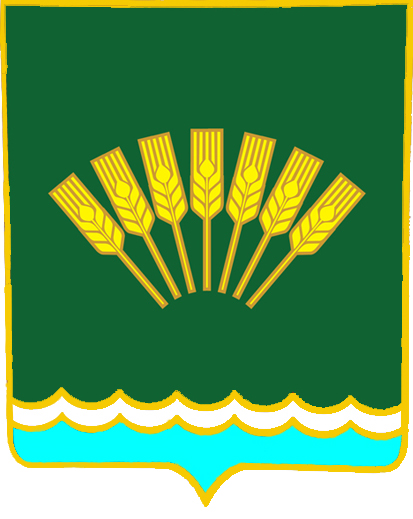 Администрация сельского поселенияАючевский сельсоветмуниципального районаСтерлитамакский районРеспублики Башкортостан